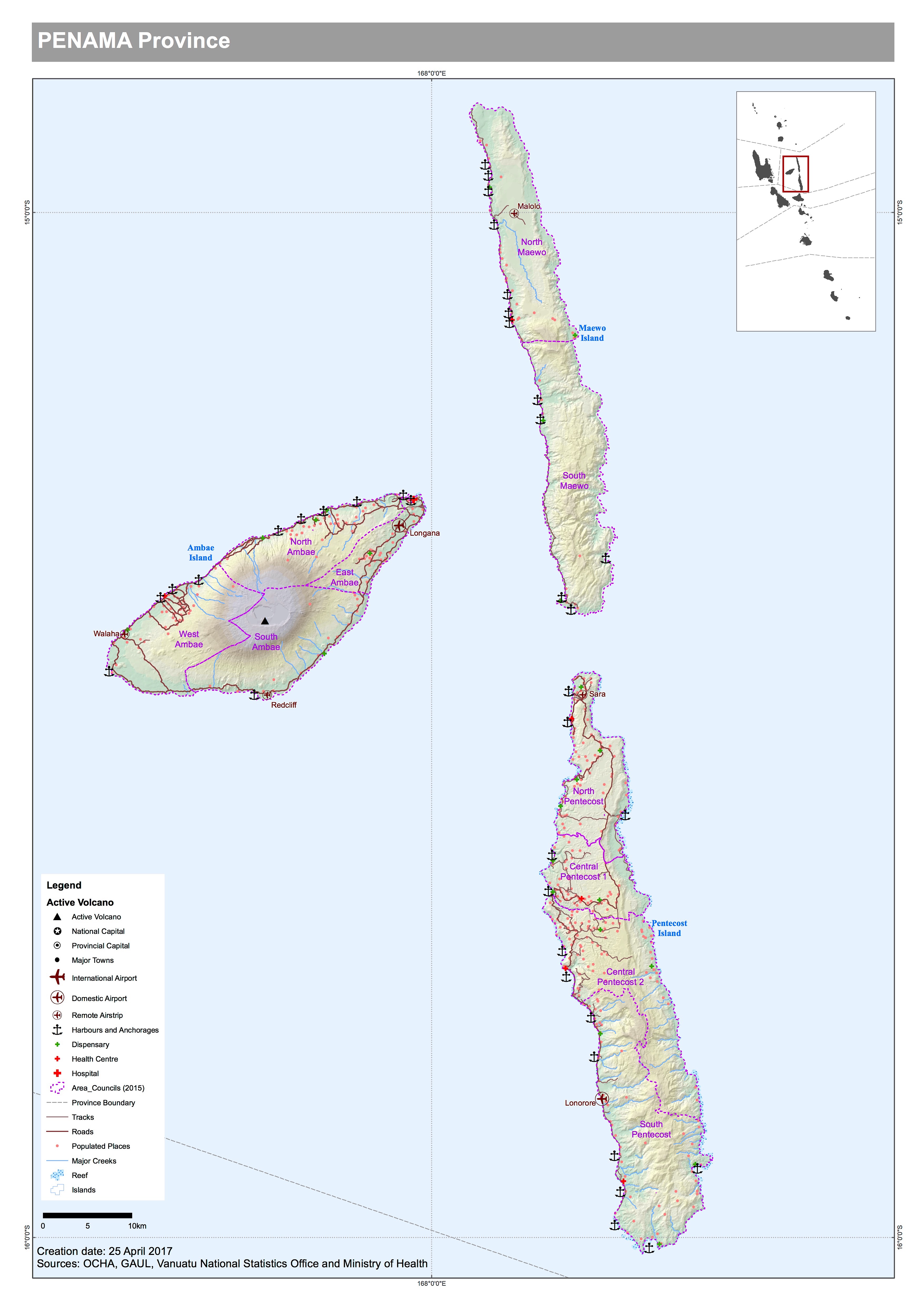 Disaster and logistics context. Penama province consists of three large islands. Ambae, Pentecost and Maewo. Draft poulation data from mini census 2016:All islands are to the East of Santo, meaning Penama is equally as serviceable from both logistics hubs of Port Vila and Luganville.The Provincial headquarters is located in Saratamata, Ambae. It is located at the North of Ambae close to the main port of Lolowai and Longana airport.All islands are regularly affected by cyclones: TC Pam (2015), TC Xena (2016), TC Cook (2017), drought, flooding, earthquake and tsunami. In November 1999 two people were lost in South Pentecost after a tsunami. Ambae has an active volcano which last erupted in 2005 resulting in the evacuation of all communities to the Northern end of the island. It currently sits at activity level 2 and the  ash cloud can affect Pentecost and Maewo in the summer during south westerly winds. Normally the ash affects the west side of the island, which can damage the water taro crops.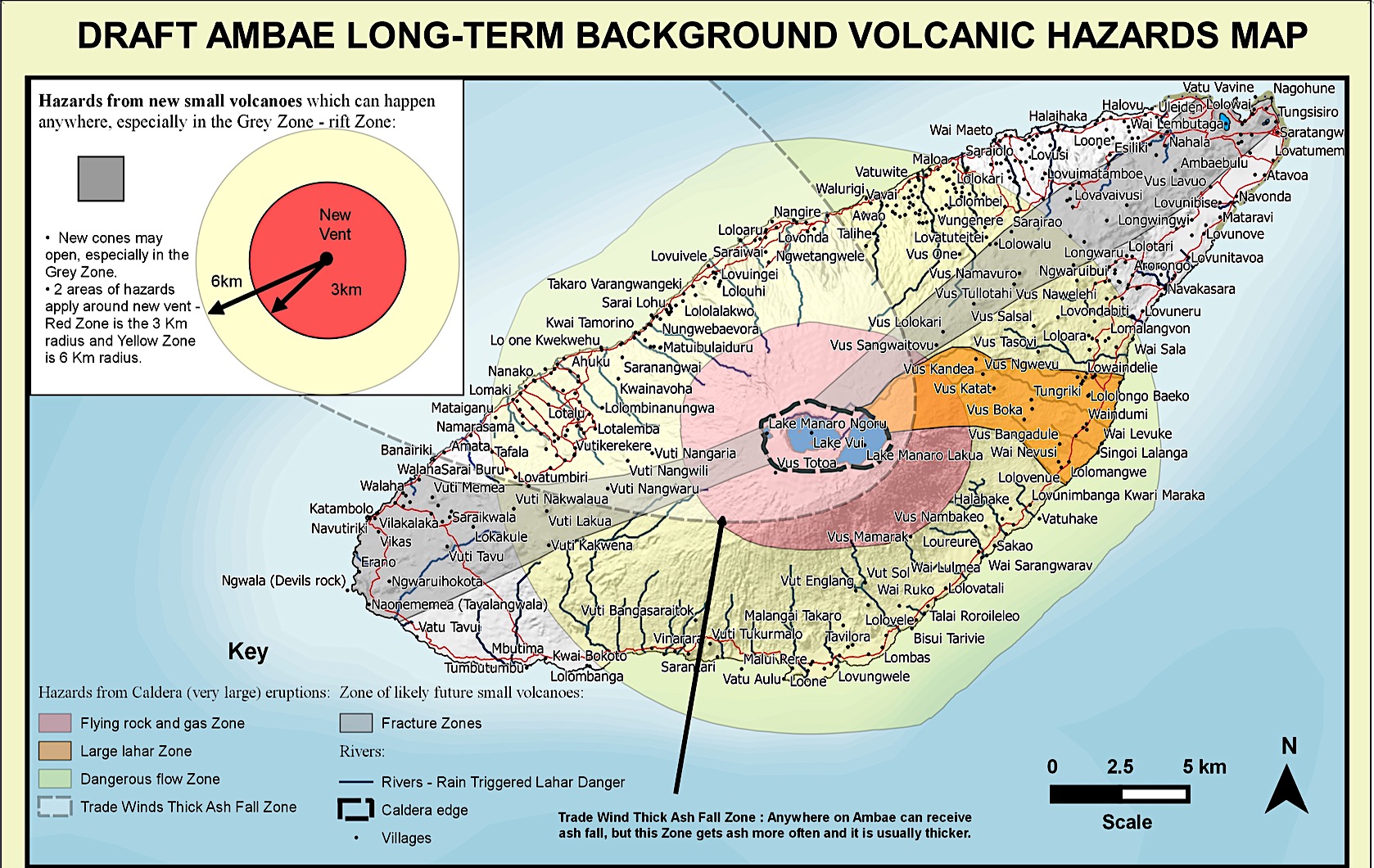 Water shortages are a problem for North Pentecost. TC Pam destroyed water harvesting systems, and springs are located down very steep hills. Roads to the schools are bad and can be impassible after heavy rain. NGO’s have been working to install water pumping systems from the springs but it has been a difficult process due to the land conditions and weather. Water trucking was implemented to three of the major boarding schools in North and Central Pentecost, who ran out of water during the El Nino related drought in 2016. The following agencies are operating in Penama: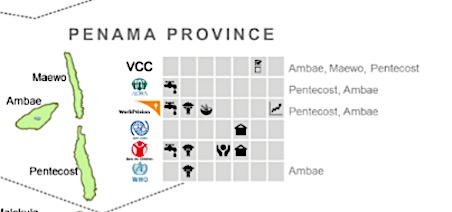 Image: Extract from VHT 3W’s October 2016.Ambae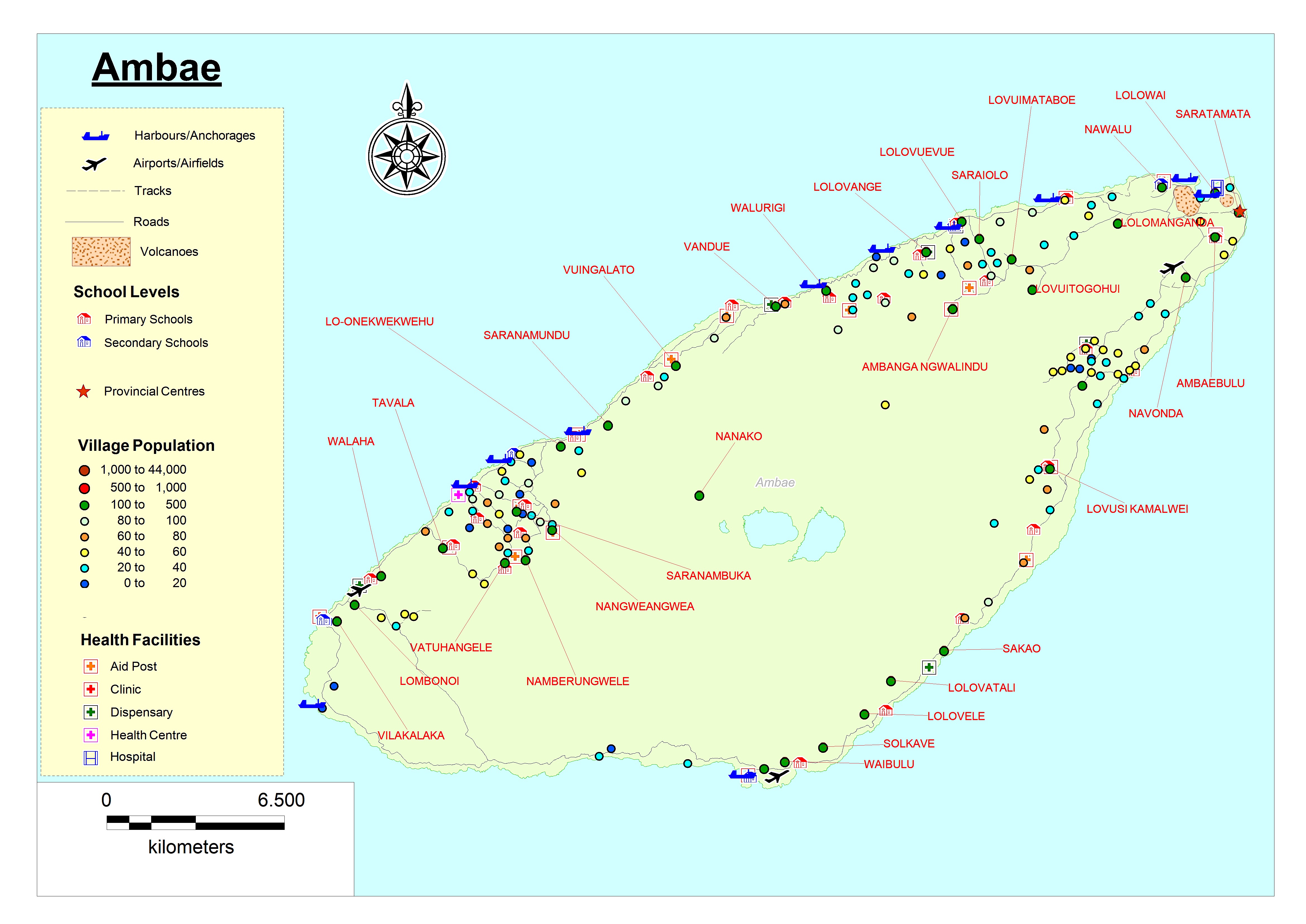 Lolowai port is the main port of Ambae and close to the Provinicial capital of Saratamata. Ships depart Lolowai to Loane in North Pentecost and Asanvwari, South Maewo.Air transport Air Vanuatu and Belair provide air transport service to Ambae.Sea Transport The following cargo ships service Ambae.Tina 1/BriskVanuatu CargoLC SarafenuaMV BrooklynLC AustraderMV Makila MV KalyaraMV LepatiMV KeidiSeaportsRoad Transport There is a ring road that goes around the island of Ambae. After heavy rains the road can be impassible on the North west side between Saranamundu and Vandue as it is very steep, and on the south side between Namberungwele and Redcliffe.Major Evacuation Centres. St Patrick College (N)Tagaga College (NW)Lolopuepue Catholic churchNavutiriki JSS (SW) Ambabulu JSS (NE)Emergency Storage for relief supplies.Vanuatu Red Cross Society has a small storage room and prepositioned Non Food Items at Saratamata.Space may be available at the Provincial HQ has a small storage buildings at Saratamata and Police and publics works offices. Emergency communicationsLolowai hospital has HF radio, and the airports.PentecostShips regularly travel to Pentecost which is a major producer of kava. There are several large colleges and boarding schools on the island. Pentecost is very steep in the middle of the island making it difficult to pass from East to West. The majority of the population live on the West coast of the island. 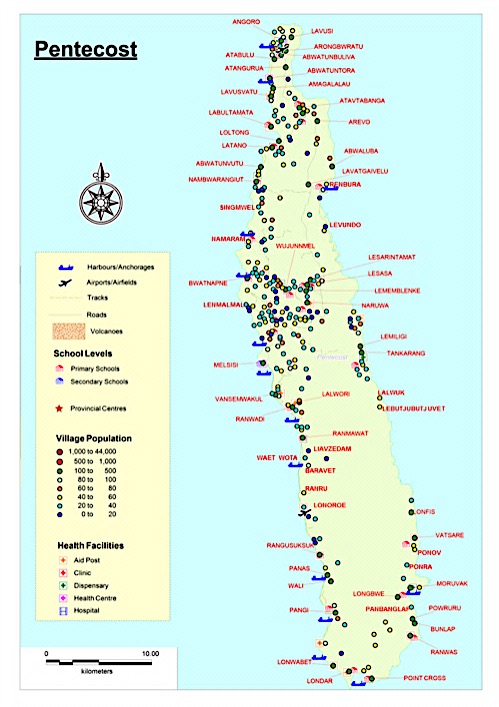 Air transportAir Vanuatu and Belair service Pentecost.Sea TransportShips that service Pentecost:Tina 1/BriskVanuatu CargoLC SarafenuaMV BrooklynLC AustraderMV Makila MV KalyaraMV LepatiMV KeidiPorts There are no major ports on the east coast of the island as the seas are too rough and it is dangerous to anchor. Road transportThere is a road that runs from North Pentecost to south down the middle of the island. The roads in the North in particular are very bad and can be unusable after heavy rain. Cargo transport is predominately via sea due to the treacherous roads and expensive transport prices.A few cross roads and bush tracks exist from the west coast to the east. One at Namaram port and one at Abwatontora. The middle of the island is very steep, taking all day to walk from one side of the island to the other. There is a road at the south of the island from Pangi Port to Ranwas, which produces Kava and taro.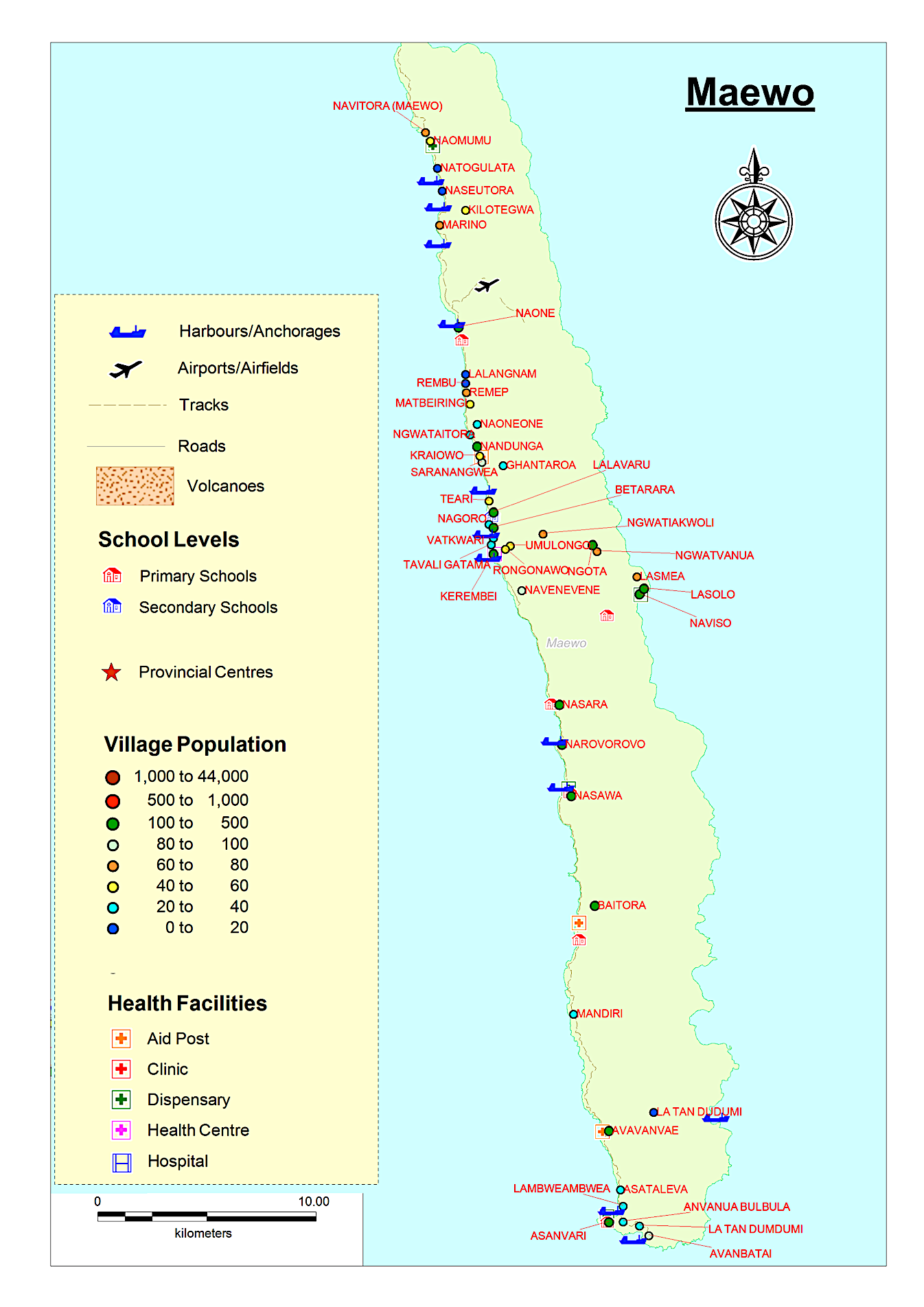 Transport to Maewo is either via the sole airport at the North of the island, or by sea transport from Laone Port, Pentecost or Lolowai Port, AmbaeAir transport Air Vanuatu and Bel Air service Maewo.Sea TransportShips that service Maewo.Tina 1/BriskVanuatu CargoMV BrooklynMV Makila MV KalyaraLC SabrinaMV HulaRoad transportThere is a road from Naomumu in the North West until Baitora towards the South West. It is 4WD only after heavy rain. A cross road exists from Betarara  through the middle of the island past Rongonawo/ Ngota communities, to Naviso on the East Coast.        Health centre has one truck, and 5 private trucks from central to North        Transport from Airport to central Maewo is 3000vt and 5000vt to NasawaMajor health care facilities and services.   The community centre is located a Kerembei. A health clinic, and police station are located thereMajor Evacuation centresNaone primary school in North WestGumbule School in Central WestNasara primary school in South West.Naviso Evacuation centre on East coast.Betarara Church East CoastProvinceProvinceArea CouncilMaleFemaleNot statedPopulationHHHH sizePenamawest ambaewest ambae20621962040248384.8Penamanorth ambaenorth ambae17071746734607274.8Penamaeast ambaeeast ambae1018838018564554.1Penamasouth ambaesouth ambae762719014813274.5Penamanorth maewonorth maewo11891117123075434.2Penamasouth maewosouth maewo655637012922754.7Penamanorth pentecostnorth pentecost28502649455031,1624.7Penamacentral pentecost 1central pentecost 113351274026095684.6Penamacentral pentecost 2central pentecost 216351691933357914.2Penamasouth pentecostsouth pentecost24312523349571,0164.9Provincial Disaster OfficerSecretary GeneralPlanning OfficerManson Taridengamtaridenga@vanuatu.gov.vuPh  737-6099; 590-5037Georgewin Garaeggarae@vanuatu.gov.vuPh 777-9749Augustine Garaeagarae@vanuatu.gov.vuPh 773-8069Airport NameCoordinatesCapacity Runway AmbaeAmbaeAmbaeAmbaeLonganaLat S 15 18 35 Long E 167 49 46  Twin otter, islanderMon, Tue, Wed, Sat735m x 22mGrass on soilWalahaLat S 15 24 58 Long E 167 41 02  Twin otter, islanderMon, Wed, Fri, Sat725m x 35mGrassPort NameLocation/CoordinatesTypeAmbaeAmbaeAmbaeLolowai(N)Main Port. Landing craft. Access to St Patricks CollegeLone (N)Banana boat or copra shipsLolopuepue(NW)Lat.15*18’33.34SLong. 168*50’53.98EWharf. Access to Tagaga CollegeMalaloaAnchorageWalurigiAnchorageSaranamunduAnchorageLone (SW)NduiduiWharfWalahaAccess to JSSDevils Rock (SW)Landing craft on the beachRedcliff (SE)Landing craftAccess to JSSTarpaulin	200Hygiene Kits	100Jerry can 10L   100Sleeping Mats  100Mosquito net    200Shelter kits	200Kitchen set	  200Blankets	  100Solar Lanterns 100Airport NameCoordinatesCapacity Runway AmbaeAmbaeAmbaeAmbaeSara(N)Lat S 15 26 16 Long E 168 09 15  Twin otter, islanderMon, Wed, Fri, Sat600m x 23mGrass on coralLonorore(SW)Lat S 15 52 10 Long E 168 09 55Twin otter, islanderMon, Wed, Fri, Sat1200m x 23mBitumenPort NameLocation/CoordinatesTypePentecostPentecostPentecostLoaneMain Port. Landing craft. Access to Walter Lini School.AbwatontoraLanding craft in low seas. Road from West to East from this portLoltongGood harbour. Main passage for North. Landing craft NamaramLanding craft. Road to East.BwatnapneLanding craft. Access to Bwatnapne boarding school.MelsisiLanding craftWaterfallLanding craft. Access to Ranwadi CollegeWaet wotaLanding craft. Access to boarding Primary school.PanasAnchoragePangiLanding craftRanputorAnchoragePoint CrossAnchorageBay Martelie (SE)Banana boat onlyAirport NameCoordinatesCapacity Capacity Runway MaewoMaewoMaewoMaewoMaewoMaewo(aka Molalo airport)Lat S 14 59 48 Long E 168 04 50 Lat S 14 59 48 Long E 168 04 50 Twin otter, islanderMon, Thu, Fri850m x 22mGrass on soilPort NameLocation/CoordinatesTypeMaewoMaewoMaewoNatogulataAnchorageKilotegwaAnchorageMarinoAnchorageNaoneLanding craftNagoroAnchorage. High tide only. Access to Gumbule boarding school.Kerembei(Central W)Main port for North side of IslandNarovorovoMain port for south side. Good landing craft site (wharf destroyed). NasawaLanding craftAsetalevaAnchorageAsanvwari(S)Landing craft. Good Anchorage site